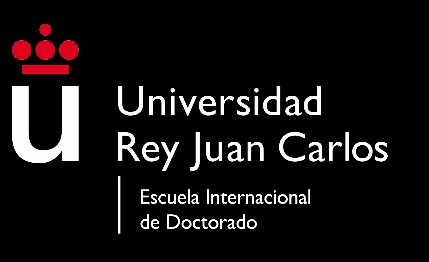 Nombre y Apellidos: Universidad: Programa de Doctorado: Rama de Conocimiento:Título de la Tesis Doctoral: Resumen estructurado de la Comunicación (máximo una página)Título: 